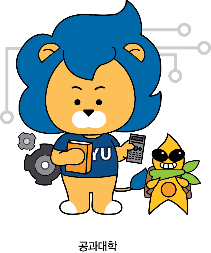 1. 지원동기 및 관심 연구분야 한양대 바이오메디컬 공학전공 인턴십 지원동기 및 지원하는 연구실/연구분야에 관심을 갖계된 계기에 대해서 기술해 주세요. ※ 아래 내용 확인 후 작성 부탁드립니다. (안내 내용은 삭제 후 작성해 주세요.)       - 2page 이내 작성, 그림 또는 사진 첨부 가능 (1개 이내)         - 1~4까지 타이틀 변경 금지 (각 타이틀 내 내용은 자유롭게 작성하세요.)    - 폰트 및 폰트사이즈 변경 금지 (안내 내용 삭제 후, 폰트색은 검정색으로 통일하세요.)                                             - PDF로 저장 후 업로드2. 연구관련 경험 및 팀 프로젝트 경험 캡스톤 디자인 과목을 비롯한 설계과목, 공모전 준비 또는 인턴십 경험 등 기존 연구관련 경험 및 팀 프로젝트를 수행했던 경험과 경험을 통해 얻은 것은 무엇인지 작성해 주세요. 3. 자신의 장단점성격 및 대인관계 등 연구실에서 인턴십을 수행하는데 있어서 연관될만한 자신의 장단점에 대해서 소개해주세요. 4. 대학교 졸업후 향후 계획 취업, 창업, 대학원 진학 등 향후 계획에 대해서 자유롭게 기술해 주세요. 바이오메디컬공학전공학부연구인턴십 지원서바이오메디컬공학전공학부연구인턴십 지원서바이오메디컬공학전공학부연구인턴십 지원서바이오메디컬공학전공학부연구인턴십 지원서바이오메디컬공학전공학부연구인턴십 지원서바이오메디컬공학전공학부연구인턴십 지원서바이오메디컬공학전공학부연구인턴십 지원서바이오메디컬공학전공학부연구인턴십 지원서이름 생년월일생년월일성별 남  여 여대학교대학교학년 1학년 1학년 2학년 2학년 3학년 3학년 4학년